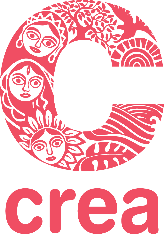 Manager – Admin & IT 
Job DescriptionPosition OverviewTitle: Manager – Admin & IT 
Location: New Delhi, India 
Reporting: Director – Events, Admin & IT 
Status: Full-timeOverview of the Organization:Founded in 2000, CREA is an international, feminist human rights organization based in New Delhi, India. It is one of the few feminist human rights organizations based in the global South, led by Southern feminists, working at community, national, regional, and international levels. Together with partners from a diverse range of human rights movements and networks, CREA’s work focuses on building feminist leadership, strengthening movements, expanding sexual and reproductive freedoms, promoting rights-based approaches to reducing gender-based violence (GBV), and advancing the human rights of structurally excluded people. Life at CREA✔ We like to think of ourselves as a fearless, interrogative, colourful, edgy, sexy flock of birds flying freely to explore, to imagine and to build freedoms together. ✔ If you are one who is ready to challenge the system when it is needed, you could be one of us.✔ If you believe you wish to build a world where an individual must have the agency and right to make choices about sexuality, reproduction and human rights, then you will find the room to explore here.✔Constant learning and sharing of knowledge is an expectation that team members have from CREA, and CREA from team members.
Scope and Responsibilities:The Manager- Admin & IT will work closely with the Director – Events, Admin & IT and will perform the following functions in accordance with CREA's strategic vision, mission, and goals:Key Responsibilities:Admin Support
Office Infrastructure Coordination and General AdministrationMonitor all Annual Maintenance Contracts (AMC) and Asset Insurances for India and global assetMaintain inventory of general office supplies and equipmentMaintain the overhead expenses e.g. telephone bills, electricity bills, newspaper bills, tea and refreshments, printouts, any other regular purchases, etc.Ensure proper function of office equipment, schedule and supervise needed repairOversee electricity and water supply, Internet services and other IT maintenance coordinate with the RWA of the society where the office is locatedMonitor and maintain all IT equipment (PCs, laptops, printers etc.) Maintain relationships with contractors, carpenters, electricians and other vendorsEnsure proper ergonomics on the office premisesOversee the housekeeping Arrange and coordinate accommodation for guests, manage local travel requests from staff and external partnersMonitor and understand the expenditure and cost control measures based on the sameEnsure AMC renewal, and oversee repairs and maintenance for CREA offices and guest houseOversee the set-up of equipment, Zoom links, stationary, publications, and arrangement of food, tea/coffee etc. for Board, Advisors and senior leadership meetings and internal eventsEnsure maintenance of CREA Asset Database, Tagging and Asset InsuranceMaintain inventory list of Asset Database for CREA Office and guest house and supervise discarding of old equipment in consultation with the Finance teamOversee printing of CREA publications, as well as their dissemination and archivingProcurement and Vendor Contract Management Manage stock inventory, cross-verify the stock on monthly basis and maintain inward outward registerProvide all administrative and procurement support during eventsManage an account and follow up on the request received from the teams regarding all office materialsMaintain the Assets Register and ensure all the assets are coded properlyManage the consultants/vendors database and organizational contacts on NextCloudOversee renovation/goods shifting of both the offices (Ground Floor and Basement, 7 Nizamuddin East and 7B Jangpura) including vendor management, vendor contracts, and procurement of goods and services.Supervise shifting of all office materials  Manage vendor contracts and follow up with finance for timely vendor payments.IT SupportManage liaison with manufacturers of hardware e.g. HP, Lenovo, Apple, Dell etc.Ensure data backups for all the computersProactively engage in the digitalization/automation process of various processes within the organization, such as employee expense management, vendor expense tracking, timesheet management, finance processes etc.Oversee the resolution of staff’s IT-related concerns Ensure IT support during workshops, conferences and meetings etc.Coordinate with the IT team for the restoration of Windows/Mac OS and re-installation of system applications.Ensure monthly health check-ups of all computers, laptops, and printers including antivirus and other relevant software installation. Monitor and troubleshoot virus-related problems in coordination with the IT teamEnsure the joining kits including laptops are up to date with relevant software for all new staff joining CREAEnsure tech support for CREA online events (e.g. webinars) and Institutes Oversee support to staff for the listed products: GSuite – Official Email Hosting and File SharingZoom – Official Online Meeting PlatformNextCloud – Official Cloud Storage Dropbox - Official Cloud Storage for ArchivingSignal - Preferred Instant Messenger for Quick CommunicationWire - Preferred Instant Messenger for Updates on Events, Leaves, TravelWeTransfer - Preferred File Transferring Tool for Large FilesVimeo – Video Hosting Platform
Qualifications and Skills:
  
We are seeking an exceptional professional with 5-8 years of work experience and ideally a demonstrated passion for working in the development sector. Candidates who fit the following criteria are strongly encouraged to apply:
Degree in the relevant discipline, such as B.Tech or MBA with a background in IT 5-8 years of work experience in an IT and admin rolePrevious experience with development and implementation of enterprise resource planning (ERP) systems or digitalization of processes will be an added advantageWillingness to learn and improve systems and processesFlexible and adaptable to new processes, technologies and situations, and motivated to work in a fast-paced environmentHighly detail oriented with financial acumenAbility and drive to work independentlyExcellent communication skills, both written and verbalProficiency in English Strong leadership and supervisory skills Note: This job description is a general outline of the key responsibilities and qualifications required for the role of Manager- Admin & IT. It may be subject to modifications and additional responsibilities based on the specific needs of the organization.
Guiding principles for this work:Diversity: Being inclusive in work and approaches to ensure that the communities CREA works with are engaged, and that conversations, dialogues and priority setting is led by activists and movements. Accessibility: Ensuring that information, communication, spaces, and language are accessible to all without creating barriers.    

Inclusion: Practising feminist politics of deep inclusion.
We Offer: 

We are committed to providing a working environment with constant learning and equal opportunity for all. We co-create an inclusive environment where diversity is valued. The salary range for this position is INR 90,000- 1,85,000 per month depending on qualification and experience. Leaves/Holidays: 20 days’ annual leave12 holidays as per the CREA list of holidays12 days of sick/casual leaveOne week of winter break at the end of the yearPersons with disabilities who identify as women, gender non-conforming, non-binary and/or trans are strongly encouraged to apply. CREA promotes pluralism and equal opportunity and is committed to diversity in its staff and to the maintenance of an environment free of discriminatory employment practices. CREA's policy is to provide equal employment opportunities to all individuals. No individual shall be discriminated against because of actual or perceived age, caste, class, disability, marital status, religion, or sexual orientation. Compensation will be based on experience and internal equity. A generous benefit package is included.CREA is committed to providing access, equal opportunity and reasonable accommodations for individuals with disabilities in employment, within its programmes, communication and activities. We are committed to being flexible, supportive and accommodating in the way we work. If reasonable accommodations are needed to participate in the application or interview process, please contact: reasonable.accommodation@creaworld.org Interested candidates who meet the required educational and experience requirements should send their CV along with a cover letter, current and expected salary to jobs@creaworld.org by 28th August 2023. Please include in the subject line the name of the position you are applying for. Only shortlisted candidates will be contacted for an interview.

Thank you for your interest in CREA!